Схема границ прилегающих территорий к стадиону в селе Хойто-Ага сельского поселения «Хойто-Ага» муниципального района «Агинский район»,  на которых не допускается розничная продажа алкогольной продукции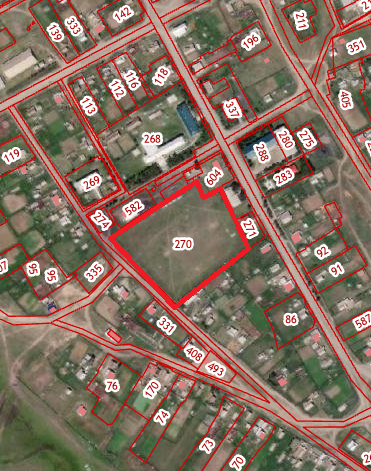 Условные обозначения:          границы прилегающих территорий